A word from your Pastor…Have you made a new commitment this year? Many people commit to bible study but do not know where to start. Many resources are at our disposal that will help you succeed in your  new commitment. If you have a computer, smartphone, or tablet (which I know most people do), you have a wealth of resources at your fingertips. I want to give you some resources to help you stay the course and be a good student of God’s Word.1. The Bible App (you version) – can be downloaded on any app store platform and has           many Bible reading plans and devotions. ALL FOR FREE2. createdisciples.com/top-11-best-bible-reading-plans – many different approaches to           reading through God’s Word3. Biblegateway.com – many tools to study God’s world (also an app)4. My Utmost for His Highest – Oswald Chambers (Devotional – in print)5. Spiritual Disciplines for the Christian Life – Donald S. Whitney (Book – in print)I hope these resources will be valuable to you and a tool to help you on your spiritual walk. It is the new year, so make a new commitment to study God’s Word and apply it to your life.In Him, Bro. JustinThoughts from your Family Minister… Busy Months Ahead Good morning! It seems as though 2023 flew by at warp speed! Looking forward to 2024! Fundraising will be a part of that schedule. The verse for the month is Psalm 51:10 (NKJV), ‘Create in me a clean heart, O God, and renew a steadfast spirit within me.” Let’s work together this year by individually spending some time every day and giving Him the chance to clean us and build us up! That will benefit the church body here at PGBC and make us as a body of Christ stronger. Things that are upcoming: 1. Bible Drills- parent meeting for children and youth- January 7 at 5pm! Weekly through the drill dates! 2. Camp signups for children and youth. Look for dates and deposits deadlines! Feb. 14th Is the deadline to sign up! Possible changes to Children’s Camp this year. Youth Camp dates are July 1 – 6 @ North Greenville University! 3. Youth Disciple Now Weekend Jan 12th – 14th! We will be wearing our D-Now shirts on Sunday morning.A Message from your Music Minister…  Psalm 32:1-2The Joy of Forgiveness32 Blessed is he whose transgression is forgiven, Whose sin is covered.2 Blessed is the man to whom the LORD does not impute iniquity, And in whose spirit, there is no deceit.“Let your heart rejoice in the assurance that as you confess your transgressions and seek forgiveness, the weight of guilt shall be lifted, and the burden of sin shall be no more. Embrace the cleansing power of repentance, for the Lord is merciful and ready to pardon. Draw closer by trusting in the steadfast love of Almighty God, who welcomes the contrite heart with open arms. Let this Psalm be a hope, guiding you towards a revived and joyous relationship with the One and only Jesus Christ who offers redemption and unending grace.”2024 Choir practice will begin January 7 th @ 5PM. I’m inviting anyone who wouldlike to make a joyful noise unto the Lord to come join us.Bro. BenjyDECEMBER BIRTHDAYSHappy Birthday to You!   2 – Rosie Barrett3 – Mary Hopkins8 – Rocky Vaughn9 – Lana Cochran20 – Stephen Cochran20 – Sean Mardis23 – Crystal Ramos27 Lyndsey Lee31 – Kaye DanielsIf your Birthday isn’t listed, please contact the Officeso we can add your Date of Birth to our system.AVERAGE ATTENDANCE FOR NOVEMBERSunday School:  80Wed. Night (Student Ministry/Nursery):  Super Seniors:  20Iron Sharp: 10SANCTUARY FLOWERS FOR DECEMBERCHRISTMAS POINSETTIA’S           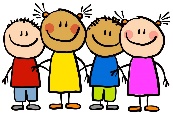       NURSERY            	                TODDLER’S CHURCH	 DECEMBER 3: Heather Thompson     	            DECEMBER 3: Crystal RamosDECEMBER 10: Carly Spiers                                        DECEMBER 10: CANTATADECEMBER 17: Janet Guidry                                       DECEMBER 17: Heather ThompsonDECEMBER 24: Wendy Hunter                                   DECEMBER 24: Christmas EveDECEMBER 31: Erica Guidry		           DECEMBER 31: Wendy Lee	COUNTERS        DECEMBER 3: Heather Thompson, Sandra Seal                    DECEMBER 10: Wendy Lee, GeAnna Ladner                   DECEMBER 17: Lesa Haselmaier, Wendy Hunter                    DECEMBER 24: Dianne Dusang, Jamie ONeal         	       DECEMBER 31: Heather Thompson, Sandra SealSunday:Fellowship (Coffee & Donuts) – 9:00 a.m.Sunday School – 9:30 a.m.Morning Worship Service – 10:30 a.m.Evening Worship – 6:00 p.m.Tuesday:Iron Sharp (Men’s Bible Study) 8:00 AMWednesday:Prayer Meeting/Bible Study 10:00 AM(Adults) and 6:30 PM (All Ages)______________________________________________________________________CALENDAR OF EVENTS         6 – Deacon’s Meeting – 7:30 pm         8 – Kid’s Christmas Party – 5:00pm        10 – Quarterly Business Meeting – Following Evening Worship Service        13 – Shut-In Christmas Baskets – 10:00am        13 – IMB Meal at 5:30 pm/Guest Speaker-Austin Holcomb at 6:30 pm        14 – Food Pantry at 10am        14 – Super Senior Christmas Party 12pm        15 – Youth Christmas Party 5:00 pm        24 – Christmas Eve Service 10 am (NO Sunday School) Lord’s Supper        24 – Christmas Eve Candlelight Service  5 pm /Lord’s Supper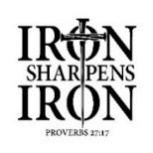 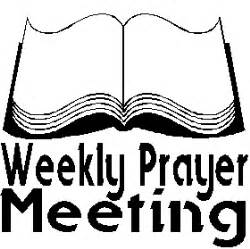 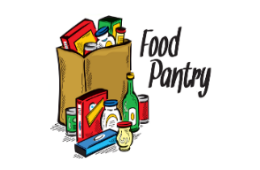   Every Tuesday @ 8:00 am        Every Wednesday  10am & 6:30pm	DECEMBER 14TH  	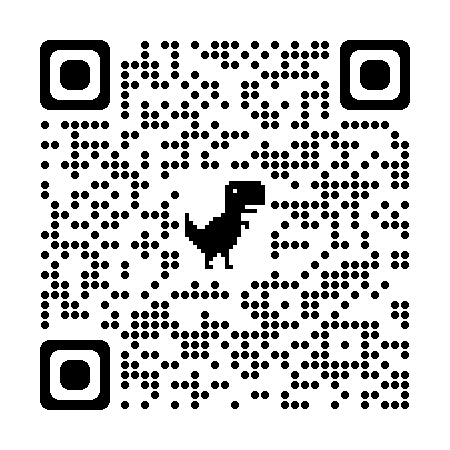 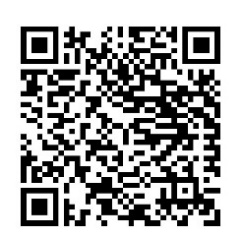                                  For Visitors	                                      For the PearlThe Chime Newsletter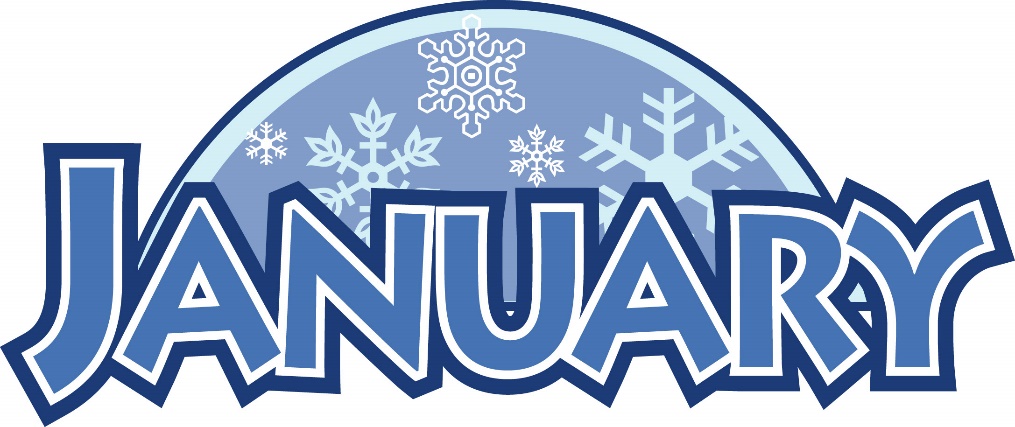 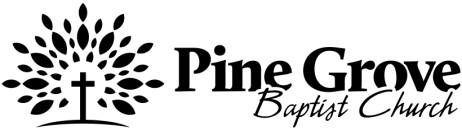 34 Pine Grove Road – Picayune, MS 39466Church Office: (601) 798-3645 – Fax (601) 798-8246Office Hours: Tues., Wed., & Thur. (8:00 am – 3:00 pm)E-Mail:  pgbcpicayune@gmail.comWeb Site:  www.pgbcpicayune.comPine Grove Baptist Church Ministry Team:Rev. Justin Anderson, PastorDonald Balch, Minister to FamiliesBenjy Rigney, Minister of MusicJamie ONeal, Church SecretaryCrystal Ramos, Financial Secretary DECEMBER                                                                                                                                                                           2023SUNDAYMONDAYTUESDAYWEDNESDAYTHURSDAYFRIDAYSATURDAYIron SharpEvery Tuesday @ 8:00 am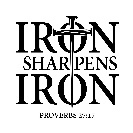 Morning Prayer MeetingEvery Wednesday@ 10:00 am1236:00 PMCarolsBy Candlelight46:30 pmHeaven’s Helpers56Deacon’s MeetingFollowingEvening Prayer Meeting785 PMKid’s Christmas Party91010:30 AMCantataQuarterly Bus. MeetingFollowing Eve. Worship11121310:00 am Prayer MeetingShut-In Baskets5:30 pm Soup Meal6:30 pm IMB Guest SpeakerAustin Holcomb1410 AM Food Pantry12 pm Super SeniorChristmas PartyIn the CAB155 PMYouth Christmas Party161718192021222324Christmas Eve Services10:30AM Lord’s Supper(No Sunday School)5:00 PMCandlelight ServiceLord’s Supper25262728293031